IpNemocnice s poliklinikou HavířovJ     vl	v:\    orO B J E D N Á V K A	č.	MIT17-109a	ze dne	27.10.2017Odběratel	Dodavatel Objednáváme  níže uvedené	Kingston SSD disk 1TB KC400	9144459	13	9349	121537,00Celkem:	121537,00  KčFakturu se splatností alespoň 30 dnů zasílejte na výše uvedenou adresu společně s kopií potvrzené objednávky.Tuto objednávku akceptujeme: ....................................„	Objednal : ..Ing. Vojtěch ŠillerDatum:	27.10.2017	-	Datum: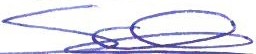 Nemocnice  s poliklinikou Havířo v,T.S.BOHEMI A a.s.příspěvková organizaceSladovní 103/3Dělnická 1132/24779 00 Olomouc736 01 HavířovIČ:	844896IČ:	62304381DIČ:	cz 00844896DIČ:	CZ62304381Bankovní spojení :	27132791E-mail:	obchod@tsbohemia.czKód banky:	100Telefon:	+420 585 157 488